Public documentRequirements (EEV) has made significant progress in learned video coding for drone videos in its previous study. On the top of that, EEV is seeking enhanced models to further improve the coding efficiency using fine-tuning and enhanced models. The EEV group has submitted an invite paper to the top-tier journal IEEE TCSVT. Thanks for the experts who have payed efforts to this work.In recent interaction with external experts, there are more and more experts that is interested in the drone video dataset. The meeting with EURASIP JIVP EiC is planned on May 4th.Moving Picture, Audio and Data Coding by Artificial Intelligencewww.mpai.communityN11722023/04/19SourceRequirements (EEV)TitleRequirements (EEV) progress report and plansTargetMPAI-31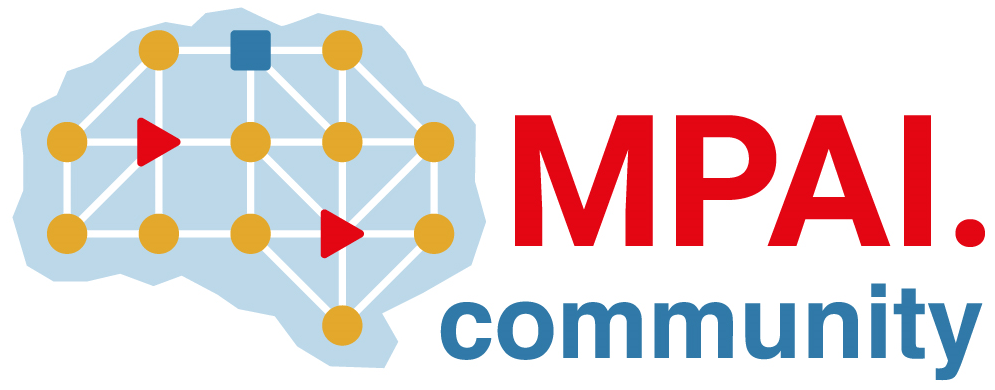 